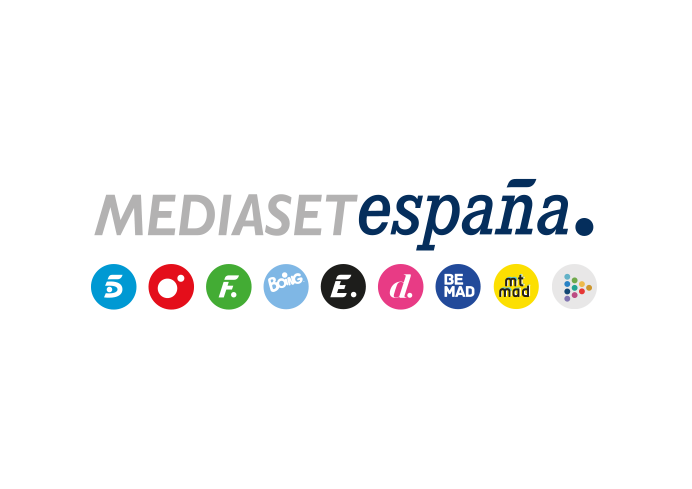 Madrid, 20 de octubre de 2020Mediaset España, medio de comunicación líder en consumo de vídeo digital en septiembre, con Mitele de nuevo por delante de AtresplayerCon 117 millones de vídeos vistos en septiembre, ha incrementado su consumo un 5% respecto al mismo mes de 2019, imponiéndose nuevamente a Atresmedia y a RTVE, según ComScore.Mitele ha incrementado su consumo un 35% interanual hasta 76,8 millones de vídeos vistos, situándose un mes más como la plataforma de contenidos de televisión líder por delante de Atresplayer, con 59,1 millones.Telecinco ha sido la web de televisión más consumida, con 27,8 millones de vídeos vistos, un 15% más que en septiembre de 2019. Se impone ampliamente a Antena3.com, con sólo 1,5 millones de vídeos. Cuatro ha registrado 5,7 millones de vídeos vistos, frente a sólo 700.000 de La Sexta. Mediaset España ha vuelto a situarse en septiembre como el medio de comunicación líder en consumo de vídeo digital al acumular 117 millones de vídeos vistos en PC, un 5% interanual más, según el último informe Videometrix Multiplataforma de ComScore hecho público hoy, superando a su principal competidor Atresmedia, con 83 millones de vídeos, y a RTVE, con 18 millones. En lo que respecta al tráfico, Mediaset España, con 18,8 millones de usuarios únicos, ha logrado su quinto mejor resultado histórico tras crecer un 7% respecto a septiembre de 2019.  Mitele, líder en consumo audiovisual Mitele, la plataforma de contenidos en directo y a la carta de Mediaset España, ha aglutinado el mayor volumen de vídeos consumidos dentro del grupo y se ha situado un mes más como la plataforma de una cadena de televisión líder con un total de 76,8 millones de vídeos vistos, un 35% más respecto a septiembre de 2019, su tercer mejor resultado histórico. Ha vuelto a superar las cifras de Atresplayer, la plataforma de su competidor, que ha anotado 59,1 millones de vídeos en PC. En usuarios únicos, Mitele ha anotado 2,6 millones.Telecinco.es mejora un 15% su consumo y vuelve a liderar entre las cadenas de televisiónTelecinco.es ha sido asimismo el site de un canal de televisión con mayor consumo de vídeo digital con 27,8 millones de vídeos vistos en septiembre, un 15% más que en el mismo mes del pasado año. Ha marcado, además, una notable distancia sobre su rival, Antena3.com, después de que este haya registrado tan sólo 1,5 millones de vídeos vistos. Por su parte, Cuatro.com, ha registrado 5,7 millones de vídeos vistos, muy por encima de La Sexta, con tan sólo 700.000 vídeos. La web del canal ha registrado en septiembre 3,4 millones de usuarios únicos.Telecinco ha liderado el tráfico del grupo con 10,1 millones de usuarios, un 11% más respecto al mismo mes del pasado año.También ha duplicado sus cifras Mtmad, la plataforma para el público millenial, hasta lograr el tercer resultado más alto de su historia con 2,9 millones de vídeos vistos en PC.Igualmente, Divinity ha logrado su tercer mejor cifra histórica con 3,7 millones de usuarios únicos, tras incrementar un 57% sus registros del mismo mes del año anterior.En lo que respecta a los nuevos soportes digitales, NIUS, el diario informativo generalista del grupo ha concluido septiembre con 3,7 millones de usuarios, mientras que Uppers casi ha duplicado sus usuarios por encima de 600.000 respecto a su dato del año pasado. El Desmarque, por último, ha obtenido 5,2 millones de usuarios, lo que supone el tercer mejor dato desde su incorporación al universo digital de Mediaset España.